 СОВЕТ  ДЕПУТАТОВ СЕЛЬСКОГО  ПОСЕЛЕНИЯ ДУРОВСКИЙ  СЕЛЬСОВЕТ Добринского муниципального района   Липецкой  области60-я  сессия   созываР Е Ш Е Н И Е08.04 .2014г.                                  с.Дурово                       №170а –рсО внесении изменений в Положение  «О бюджетном процессе в сельскомпоселении Дуровский сельсовет»          Рассмотрев Проект изменений в Положение  «О бюджетном процессе в сельском поселении Дуровский сельсовет», представленный администрацией сельского поселения Дуровский сельсовет Добринского муниципального района, руководствуясь Уставом  сельского поселения Дуровский сельсовет, учитывая решение постоянной комиссии по экономике, муниципальной собственности и социальным вопросам, Совет депутатов сельского поселения Дуровский сельсоветРЕШИЛ:1. Принять изменения в Положение  «О бюджетном процессе в сельскомпоселении Дуровский сельсовет» (принятое решением Совета депутатов сельского поселения Дуровский сельсовет Добринского района Липецкой области № 36-рс от 24.12.2010г. в редакции решений №91-рс от 16.04.2012г., №124-рс от 15.02.2013г., №136-рс от 05.08.2013г., № 145-рс от 10.10.2013г.) (прилагается).2.Направить указанный нормативно-правовой акт главе сельского поселения для подписания и официального обнародования.3. Настоящее решение вступает в силу со дня его официального обнародования .Председатель Совета депутатовсельского поселенияДуровский сельсовет                                                 С.В.Ходяков Приняты                                                          решением Совета депутатовсельского поселенияДуровский сельсовет №170а  -рс   от 08.04 .2014г.Измененияв Положение  «О бюджетном процессе в сельскомпоселении Дуровский сельсовет» (принятое решением Совета депутатов сельского поселения Дуровский сельсовет Добринского района Липецкой области №36-рс от 24.12.2010г. в редакции решений №91-рс от 16.04.2012г., №124-рс от 15.02.2013г., №136-рс от 05.08.2013г., № 145-рс от 10.10.2013г.) Статья 1   Внести в решение Совета депутатов Добринского района  №36-рс от 24.12.2010г. в редакции решений №91-рс от 16.04.2012г., №124-рс от 15.02.2013г., №136-рс от 05.08.2013г., № 145-рс от 10.10.2013г.) следующие изменения:1. В статье 2 абзац 19 «ведомственная структура расходов бюджета сельского поселения – распределение бюджетных ассигнований, предусмотренных решением о бюджете  поселения на соответствующий финансовый год главным распорядителем бюджетных средств, по разделам, подразделам, целевым статьям и видам расходов бюджетной классификации Российской Федерации» - исключить;2. В абзаце втором  ст. 8 слова на поставку товаров, выполнение работ, оказание услуг (исключить);3. В статье 10 : абзац 1 части 3 изложить в новой редакции  «Муниципальное задание на оказание муниципальных услуг (выполнение работ) муниципальными учреждениями сельского поселения формируется в соответствии с ведомственным перечнем муниципальных услуг и работ, оказываемых  (выполняемых) муниципальными учреждениями сельского поселения в качестве основных видов деятельности, в порядке, установленном  администрацией сельского поселения, на срок до трёх лет)Дополнить п.3.1. следующего содержания: Ведомственные перечни муниципальных услуг и работ формируются и ведутся в соответствии с базовыми (отраслевыми) перечнями государственных и муниципальных услуг и работ, утвержденными федеральными органами исполнительной власти, осуществляющими функции по выработке государственной политики и нормативно-правовому регулированию в установленных сферах деятельности.Порядок формирования, ведения и утверждения ведомственных перечней муниципальных услуг и работ, оказываемых и выполняемых муниципальными учреждениями сельского поселения, устанавливаются администрацией сельского поселения с соблюдением общих требований, установленных Правительством Российской Федерации.4. Часть 4 дополнить абзацами следующего содержания:«Объем финансового обеспечения выполнения муниципального задания сельского поселения рассчитывается на основании нормативных затрат на оказание муниципальных услуг, утверждаемых в порядке, предусмотренном абзацем первым настоящей части, с соблюдением общих требований, определенных федеральными органами исполнительной власти, осуществляющими функции по выработке государственной политики и нормативно-правовому регулированию в установленных сферах деятельности.         По решению исполнительного органа местного самоуправления сельского поселения, осуществляющего функции и полномочия учредителя муниципальных учреждений сельского поселения, при определении объема финансового обеспечения выполнения муниципального задания сельского поселения используются нормативные затраты на выполнение работ.»;5. В статье 13 а) в наименовании статьи слова «- производителям товаров, работ, услуг» исключить;б) в части 1 слова «- производителям товаров, работ, услуг» исключить;в) в части 2 слова «- производителям товаров, работ, услуг» исключить;г) в части 3 слова «- производителям товаров, работ, услуг» исключить;д) в пункте 1 части 3 слова «- производителям товаров, работ, услуг» исключить;6.Часть 3 статьи 17 изложить в следующей редакции:« Расходные обязательств сельского поселения, указанные в абзаце пятом части 1 настоящей статьи, устанавливаются законами и (или) иными нормативными правовыми актами органов государственной власти области в соответствии с федеральными законами и (или) нормативными правовыми актами Президента Российской Федерации и Правительства Российской Федерации и исполняются за счет субвенций из федерального бюджета, предоставляемых областному бюджету в порядке, предусмотренном статьей 133 Бюджетного кодекса Российской Федерации, и средств, дополнительно выделенных из областного бюджета на осуществление переданных органам государственной власти области государственных полномочий Российской Федерации, в соответствии с законом об областном бюджете.»;7. в статье 31:а) абзац пятый изложить в следующей редакции:«формирует и определяет правовой статус органов внешнего муниципального финансового контроля;»;б) дополнить абзацем шестым следующего содержания:«осуществляет другие полномочия в соответствии с Бюджетным кодексом Российской Федерации, Федеральным законом от 6 октября 2003 года N131 -ФЗ «Об общих принципах организации местного самоуправления в Российской Федерации», иными нормативными правовыми актами Российской Федерации, а также Уставом сельского поселения.»;8. статью 34 дополнить абзацем следующего содержания:«осуществляют иные бюджетные полномочия, установленные Бюджетным кодексом Российской Федерации и (или) принятыми в соответствии с ним нормативными правовыми актами, регулирующими бюджетные правоотношения»;9. статью 35 дополнить новыми абзацами восемнадцатым и девятнадцатым следующего содержания: «-осуществляет внутренний муниципальный финансовый контроль в сфере бюджетных правоотношений; -проводит анализ осуществления главными администраторами бюджетных средств внутреннего финансового контроля и внутреннего финансового аудита»;10. статью 36 изложить в следующей редакции:«Статья 36. Бюджетные полномочия органов муниципального финансового контроля. Бюджетные полномочия органов муниципального финансового контроля, к которым относятся Контрольно-счетная комиссия сельского поселения и администрация сельского поселения, по муниципальному финансовому контролю, осуществляются в соответствии с Бюджетным кодексом Российской Федерации.»;11. статью 58 изложить в следующей редакции:«Статья 58. Осуществление муниципального финансового контроля1. Внешний муниципальный финансовый контроль в сфере бюджетных правоотношений является контрольной деятельностью Контрольно-счетной комиссии сельского поселения.Порядок осуществления полномочий Контрольно-счетной комиссии сельского поселения по внешнему муниципальному финансовому контролю определяется решением Совета депутатов сельского поселения от 29 ноября 2011 года N 69-рс «О принятии Положения «О Контрольно-счетной комиссии сельского поселения Дуровский сельсовет Добринского муниципального района Липецкой области Российской Федерации».2. Внутренний муниципальный финансовый контроль в сфере бюджетных правоотношений является контрольной деятельностью администрации сельского поселения.Порядок осуществления полномочий администрацией сельского поселенияпо внутреннему муниципальному финансовому контролю определяется нормативным правовым актом администрации сельского поселения.»;12. статью 59 признать утратившей силу;13. статью 60 признать утратившей силу;14. статью 61 признать утратившей силу;15. статью 62 признать утратившей силу; Статья 21. Настоящие изменения вступают в силу со дня его официального обнародования, за исключением положений, для которых настоящей статьей установлен иной срок вступления их в силу.2. Положения части 3.1 статьи 10 Решения сельского Совета депутатов от 24 декабря 2010 года N 36-рс «О принятии Положения «О бюджетном процессе в сельском поселении Дуровский сельсовет» (в редакции Решения№91-рс от 16.04.2012г., №124-рс от 15.02.2013г., №136-рс от 05.08.2013г., № 145-рс от 10.10.2013г) в части формирования ведомственных перечней муниципальных услуг и работ в соответствии с базовыми (отраслевыми) перечнями государственных и муниципальных услуг и работ применяются при формировании муниципального задания начиная с муниципальных заданий на 2016 год и на плановый период 2017 и 2018 годов, если нормативным правовым актом администрации сельского поселения в отношении муниципальных учреждений сельского поселения не установлен иной срок формирования муниципального задания сельского поселения на основании ведомственных перечней муниципальных услуг и работ в соответствии с базовыми (отраслевыми) перечнями государственных и муниципальных услуг и работ, но не позднее 1 января 2016 года.3. Положения абзаца второго части 4 статьи 10 Решения сельского Совета депутатов от 24декабря 2011 года N 36-рс «О принятии Положения «О бюджетном процессе в сельском поселении Дуровский сельсовет» (в редакции решения№91-рс от 16.04.2012г., №124-рс от 15.02.2013г., №136-рс от 05.08.2013г., № 145-рс от 10.10.2013г) в части определения нормативных затрат на оказание муниципальных услуг с учетом общих требований, определенных федеральными органами исполнительной власти, осуществляющими функции по выработке государственной политики и нормативно-правовому регулированию в установленных сферах деятельности, могут применяться при расчете объема финансового обеспечения на выполнение муниципального задания сельского поселения, начиная с муниципальных заданий сельского поселения на 2016 год и на плановый период 2017 и 2018 годов, если нормативным правовым актом администрации сельского поселения в отношении муниципальных учреждений сельского поселения не установлен иной срок применения нормативных затрат на оказание муниципальных услуг с учетом общих требований, определенных федеральными органами исполнительной власти, осуществляющими функции по выработке государственной политики и нормативно-правовому регулированию в установленных сферах деятельности, при расчете объема финансового обеспечения на выполнение муниципального районного задания, но не позднее 1 января 2016 года.Глава сельского поселенияДуровский сельсовет                                      С.В.Ходяков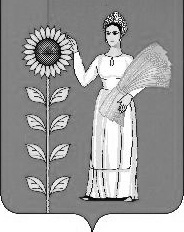 